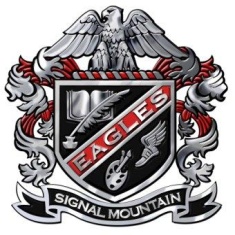 Dear Parents and Students,Welcome to 6th Grade Science! I hope everyone had a great summer, and you all are ready for a new year. This year we will focus on a variety of fascinating topics that will certainly spark curiosity and captivate your interest. Here is some practical information that will educate you about the course and some of my expectations. I look forward to a fantastic year!Required MaterialsSigned safety contract (attached)-All students must turn in a safety contract signed by a guardian. Please make sure both student and guardian sign the form. Please pay special attention to the questions at the end of the form and be very specific regarding allergies. We do several labs that use various materials and food items. If students have an allergy, please describe to what capacity. (For example, if a student is allergic to a substance, can they still be around it but not handle it, or do they have to avoid it completely?). Please note any other health concerns.Science Composition Notebook - Classroom notes and some assignments will be recorded in composition books. Notebooks will be periodically checked and evaluated for accuracy. It is imperative that students maintain their notebooks; they will ultimately serve as a guidebook for all course-related activities and assessments.Science Folder inside main binder - Students will need a place to put graded assignments, quizzes, and tests.Textbook - Students will be assigned a textbook for the year. As we know information about the online textbook, we will send that home with the students and out in an email.Behavior ExpectationsShow Respect: respect the teacher (or substitute), the students and all property.Be prepared. Bring your comp book, pencil and text to every class.Be responsible. Follow school rules and classroom procedures. Complete work on time.AssignmentsCheck PowerSchool daily for assignments. Students will be taught how to access Managebac, when they do, we will upload many class materials to this site.Electronic DevicesIn my room, students are allowed to have their device, but they must be silent. Students may not use device without permission. First offense will be a warning. On the second offense, I will take possession of the phone for the remainder of class. If there is extreme abuse of the device policy, the device may be turned in to the office. More information about the BYOD policy can be found in the student handbook.Absences/Make-up Work It is very important for all students to be present during class. Consistent attendance will help ensure success in the class. If a student is absent, it is THEIR responsibility to ask me for any assignments and/or notes that were missed; please do this at the beginning of class. According to school policy, students have 5 days to make up work due to an excused absence. Tests, quizzes, and labs may be made up during Directed Studies; this is also a good time to receive additional instruction and extra help.Late Work/Redos*All late work will result in a 10 point deduction from the assignment’s final grade. Furthermore, students will have 1 week to get an assignment in. After the allotted time has passed, work will no longer be accepted and students will receive a zero.*In my class, of a student makes a 70 or below on a test, they do have the opportunity to complete prescribed test corrections for half credit. It is the responsibility of the student to complete these corrections per the instructions and turn them in within one week of the return of the test. Corrections will not be offered for quizzes or exams.*Extra help is always an option during Directed Studies. I will be happy to give any students a pass if they want help or need to make up any assignments. Contact InformationI can be contacted by phone at 423-886-0880 at extension 315 or by eemail at patterson_jessica@hcde.org. Sincerely,Jessica Patterson